附件：客户权益须知专页信银理财客户权益须知尊敬的客户，您好：为便于您顺利在我司办理理财业务，请仔细阅读以下客户权益内容， 以选择适合的产品并 维护自身权益。一、办理理财产品的流程1. 您可以通过信银理财营业场所、电子直销渠道等购买理财产品，其基本流程如下：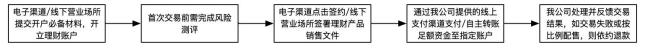 说明：详细操作流程请通过客户服务热线【950950】或营业场所咨询信银理财。特别提示：为防止您的权益受到侵害，在购买理财过程中请您务必保管好自己的银行卡/ 账户密码、 网银 U 盾等，切勿泄露或交给理财经理等任何其他人保管等，否则责任自负。2.通过受信银理财委托进行产品销售的机构办理,以受信银理财委托进行产品销售的机构 的办理流程为准。二、客户风险测评及产品风险评级介绍1. 在信银理财营业场所、电子直销渠道购买产品的客户风险测评使用《信银理财直销客户 风险评估问卷》，通过回答问题得出风险测评结果。客户首次认购理财产品必须先进行风险测评，风险测评结果有效期为 1 年。如超过 1 年未 再次进行风险测评或判断自身风险承受能力发生变化，应在我公司电子直销渠道 或营业场所重 新进行风险测评。信银理财理财产品风险评级具体含义及与投资者类型对应关系2.通过受信银理财委托进行产品销售的机构办理以受信银理财委托进行产品销售的机构的风险测评结果、产品风险评级以及二者的对应关 系为准。三、理财信息披露信银理财将根据不同的产品类别，在相应的理财产品说明书中明确说明该产品信息披露的 平台、渠道、发布时间、频率等。一般来讲，信银理财网站【www.citic-wealth.com】是信银 理财正式信息发布渠道，其他渠道如短信、电话等为辅助方式，投资者应定期通过包括信银理 财网站在内的各信息平台和渠道获知有关理财产品相关信息。投资者通过受信银理财委托进行产品销售的机构 (代销机构) 购买理财产品的，还可按照 代销机构公布的信息披露渠道和方式获取相关信息。四、客户咨询、投诉渠道及信银理财联系方式信银理财理财业务客户咨询和投诉渠道包括但不限于：客户服务热线【950950】、营业场 所、互联网网站【www.citic-wealth.com】、电子邮件【customerservice@citic-wealth.com】 等。信银理财将安排专人及时收集理财业务客户投诉，并在收到客户投诉的第一时间内与客户 取得联系，及时处理并进行反馈。投资者通过受信银理财委托进行产品销售的机构 (代销机构) 购买理财产品的，还可按照 代销机构公布的投诉渠道和方式进行投诉。五、客户须知郑重提示您在购买信银理财理财产品时注意以下事项：1. 信银理财发行的所有理财产品都将披露理财产品登记编码。投资者可以依据该理财产品 登记编码在中国理财网 (www.chinawealth.com.cn) 上查询产品相关信息。理财产品登 记编码是全国银行业理财信息登记系统赋予所有银行 (及银行理财子公司) 理财产品的 标识码，每个登记编码具有唯一性，是您判断理财产品是否合法合规、是否真实可靠的 重要依据。如您购买的理财产品未公示登记编码，或通过其公示的登记编码无法在中国 理财网 (www.chinawealth.com.cn) 上查询到产品相关信息，则该产品非信银理财发行 产品。2. 信银理财《理财产品说明书》中除明确规定的收益及收益分配方式外，任何预期收益、 预计收益、测算收益或类似表述均属不具有法律约束力的用语，不代表投资者可能获得 的实际收益，亦不构成信银理财对理财产品的任何收益承诺。信银理财理财产品不保障 理财本金和收益，投资者所能获得的最终收益以理财产品最终清算的投资者可得收益为 准。产品过往业绩不代表其未来表现，不构成新发理财产品业绩表现的保证。产品风险评级风险程度适合投资者类型PR1 级低谨慎型、稳健型、平衡型、进取型、激进型PR2 级中低稳健型、平衡型、进取型、激进型PR3 级中等平衡型、进取型、激进型PR4 级中高进取型、激进型PR5 级高激进型